____________________________________________________________________________________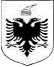                                                                                  Republic of AlbaniaMINISTRY OF AGRICULTURE AND RURAL DEVELOPMENTFOOD NATIONAL AUTHORITYGENERAL DIRECTOR                                              DeclarationInspection authority: ________________________________Based on the verification of the applicant’s file Name of subject/ Farmer:______________________________________________________________NIUS (subject/farmer)__________________________________________________________No. of  License__________________________________________________________________Address of the subject / farmer:_____________________________________________________Activity:____________________________________________________________________It meets the National Minimum Standards and EU Standards, at the end of the investment required.Attached documentation of inspection procedure (authorization, verification list and inspection record). Person in charge							Director_______________							______________Name surname								Name surname____________								_________________________________________________________________________________________Adress: Street “Myslym Keta” Tufine, Tirane                                                                   Fax:+ +35542252658